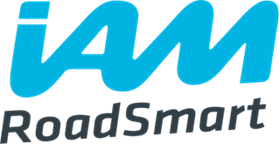 IAM RoadSmart				Risk AssessmentVersion 				V2.4Author/creator			Graham BarnettAuthoriser				Ashley RuddOwner	/department			Cornwall Advanced Motorcyclist (CAM) Training Support Group	Document classification 		UnrestrictedDocument Status			ApprovedHistory and revisionsAuthorisationRisk AssessmentThe Risk Assessment processA risk assessment is carried out to evaluate the likelihood of harm occurring as a result of a hazard and how severe that harm could be. The process should identify the hazards involved, then assess them. The next step is to consider how to control the risks – what can be done to keep them as low as possible.There will be times when the risk is so high that it would be considered dangerous to carry on with the activity – e.g. conducting an advanced motor cycle test on sheet ice. There are also activities where there is a real risk of injury, but which have a very low injury level – e.g. handling sheets of paper runs the risk of “paper cuts” to the fingers.The end result is that the risks are managed downwards by the control measures considered for that purpose. The control measures have to be implemented ……To calculate the risk the system below is intended to be fairly simple to use.Multiply the severity score by the likelihood score to produce an overall assessment:Result of overall risk grading: 1 = Trivial	3 or 5 = Tolerable	9 = Moderate	15 = Substantial	25 = Intolerable.Control measures, if appropriate, need to be described in the column provided. VersionCreated byDocument ClassificationRevision HistoryDate Published1.00G. BarnettDraftCreated for reviewNovember 20171.1G. BarnettDraftIncorporating feedback captured at Group Committee meetingDecember 20172.00G. BarnettApprovedMarch 20182.1G. BarnettDraftReviewed and updated I line with IAM and recent COVID advice/guidance1st September 20202.2G. BarnettDraftReviewed following updated IAM RoadSmart ‘Group Organised Rides- Manual of Guidance’, V2.0 Dec 2020.1st May 20212.3G.BarnettDraftGeneral review and update10th July 20232.4G.BarnettDraftGeneral review and update9th March 2024VersionAuthorised byDepartmentDate2.1D. HinchcliffeCAM Chair1st September 20202.2D. HinchcliffeCAM Chair1st May 20212.3D. HinchcliffeCAM Chair11th July 20232.4Ashley RuddCAM Chair9th March 2024ACTIVITYAdvanced Riding with Associate (motorcycles)Group Rides with open inviteASSESSORGraham BarnettDATEJuly 2024REVIEWDATEJuly 2025PEOPLE ATRISKCategoryTick if at riskPEOPLE ATRISKGeneral PublicPEOPLE ATRISKVolunteersPEOPLE ATRISKMembers/CandidatesPEOPLE ATRISKOthersSeveritySeverityLikelihoodLikelihoodDescriptionScoreDescriptionScoreMinor injury1Event unlikely to happen, but possible1Injury causing less than three days off work3About even chance an event may happen3Over three days off work, major injury, or a fatality5Highly likely, or almost certain an event will happen51TrivialNo action3 or 5TolerableUse basic control measures and monitor activity9ModerateReduce the risk15 or 25Substantial/IntolerableReduce the risk, or cancel the activity/action that produced this risk assessment resultHazardPeople at RiskSeverityLikelihoodOverall riskControl measures and commentsAdequate controls in place(Yes/No)If not, date for their introductionCollision with another vehicle/road user/roadside property etc.All515AssociateAll have a DVSA test pass as a minimum of prior training (or EU/foreign equivalent) All have signed a driving licence declaration.Eyesight tested at start of initial session.Briefing at start of session includes safety issues and reminds associate he/she has responsibility for safety specifically. Include advice as per IAM (social distancing, respecting personal space etc.Associate previously novice trained and now being assessed on safety as a major focus of the session.Appropriate motorcycle clothing worn as a condition of undertaking training.Wearing of Hi-Viz encouraged if appropriate.ObserverObserver also holds full licence for a motorcycle.All observers are experienced in riding and competent to observe developing riding hazards. Regular QA by QSOs and/or ASDM(or deputy) includes safety issues.All Observers training in compliance with IAM guidelines.Appropriate motorcycle clothing worn, wearing of Hi-Viz encouraged.VehiclesObservers will not conduct a session with an associate using a machine that in their judgement they feel to be illegal, unsuitable or unsafe.Observer using their own machine therefore familiar with its characteristics etc.Machines given visual check prior to commencing session.MiscellaneousObserver will terminate activity with the associate if he/she considers the riding is too dangerous or conditions inappropriate.Route choice at discretion of observer to match associate performance/road and weather conditions, vehicle capability etc.Adherence to speed limits and other traffic law during session. Non adherence and the observer will have the right to end the session.Safety is a major part of the assessment being made.All training to be conducted on paved roadsYesCollision with each other due to riding together.VolunteerMemberAssociate515Controls as above in this column apply where appropriate.Observers trained to follow in position so as not to follow associate “in line”Observer trained to maintain observation ahead of associate as well as maintaining observation of associate activityYesCollision of pedestrian with another vehicle at start/finish venue.VolunteerMemberAssociate515Location chosen to be away from fast flowing traffic as far as possible, or at the discretion of observer who has authority to decline a location.Associates are all licensed riders therefore have background awareness of road dangers.Observers all experienced advanced riders with heightened awareness of safety issues.Hi-Viz clothing worn if appropriate.YesSlip/Trip at starting/during and finishing venue.VolunteerMemberAssociate313Location chosen to be away from fast-flowing traffic as far as possible, or at discretion of observer who has authority to decline a location if inappropriate.Locations with uneven surfaces avoided where possible.All training to be conducted on paved roadsYesAssociative falling from machine during slow riding manoeuvre.Associate133Associate previously trained (DVSA) in slow riding prior to session.Location chosen to avoid uneven ground, especially slippery surfaces etc.Activity conducted in quiet area as far as possible to allow concentration on the task.Session conducted at low speed (ideally walking pace or lower)Conducted during rest of observed session, so other controls in this column apply as appropriate.YesRider Fatigue.Associate313Session managed by observer with suitable breaks built in.Observer will abandon/postpone session if concerned.Appointment set by mutual arrangement between observer and associate.YesCramp etc from prolonged riding.VolunteerMemberAssociate111Session managed by observer suitable breaks planned in.YesHearing impairment due to wind/radio noise.VolunteerMemberAsst313Ear plug use suggestedEach session restricted to 90 minutes maximum, without a reasonable break.      YesEffects of weather.VolunteerMemberAssociate313Activity cancelled/curtailed in extreme cold conditions (4deg C or less), controlling risk of hypothermia, and also increased risk of collision due to road surface conditions.Route/length of sessions at discretion of observer to ensure extreme heat conditions catered for.Observer will cancel/curtail activity if conditions unsuitable (eg Fog/winds – amber and red weather warnings).Wet conditions covered as part of the training process – Observer experienced in dealing with these.Session limited to 90 minutes maximum.Observer will terminate the session if weather conditions of any kind render it appropriate.YesPhysical injury from manual handling of machine.VolunteerMemberAssociate313All have DSA driving test pass qualification as a minimum of prior training (or EU equivalent) providing evidence of some prior competence (Doc declaration).Locations with uneven ground avoided wherever possible.YesLone worker meeting unknown person – risk of assault.Volunteer313Brief location with associate in Observers’ control, allowing use of public space if appropriateObserver will withdraw if unhappy with behaviour of associate.Details of candidates normally known to others in the organisation and details of session organised by observer.De-brief location with associate in observers’ control, allowing use of public place if appropriate.Communicate concern with Associate Co-Ordinator as soon as reasonably practicableYesGroup Riding – control of group and impact on other road usersAll326Lead rider to determine nature of ride, route and length plus size of group. Identify suitability of ride for categories of membership: Observers; Full members; Full members and AssociatesLead rider to identify style of managing ride – drop off or mirrorsLead rider to confirm tail end rider to all group membersLead rider to conduct full briefing giving IAM disclaimer as per CAM published requirementsAssociates to be assigned to an Observer on all group ridesAll Group rides to have at least 2 experienced Observers or competent riders acting as Lead and Tail endYesRides for Non membersObserver and Non member313All rides for non-members/prospective associates to be conducted under the auspices of a Public Assessment Ride or Taster ride by an Observer on a one to one basisCopy of ride report to be taken by Observer and sent to CAM Chair and Chief Observeryes